Projektas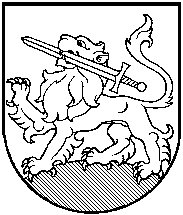 RIETAVO SAVIVALDYBĖS TARYBASPRENDIMAS2015 m. balandžio 30 d.  Nr. T1- DĖL RIETAVO SAVIVALDYBĖS TARYBOS 2014 M. BALANDŽIO 24 D. SPRENDIMO NR. T1-70 „DĖL VIETOS BENDRUOMENIŲ SAVIVALDOS 2013-2015 METŲ PROGRAMOS LĖŠŲ VIETOS BENDRUOMENIŲ SPRENDIMAMS ĮGYVENDINTI RIETAVO SAVIVALDYBĖJE SKYRIMO IR NAUDOJIMO TVARKOS APRAŠO PATVIRTINIMO“ 8 PUNKTO PAKEITIMORietavasVadovaudamasi Lietuvos Respublikos vietos savivaldos įstatymo  16 straipsnio 4 dalimi, Lietuvos Respublikos socialinės apsaugos ir darbo ministro 2015 m. vasario 5 d. įsakymu Nr. A1-102 „Dėl vietos bendruomenių savivaldos 2013-2015 metų programos įgyvendinimo aprašo patvirtinimo“ pakeitimo“, Rietavo savivaldybės taryba  n u s p r e n d ž i a:	           Pakeisti Rietavo savivaldybės tarybos 2014 m. balandžio 24 d. sprendimo Nr. T1-70 „Dėl vietos bendruomenių savivaldos 2013-2015 metų programos lėšų vietos bendruomenių sprendimams įgyvendinti Rietavo savivaldybėje skyrimo ir naudojimo tvarkos aprašo patvirtinimo“ 8 punktą ir jį išdėstyti taip:         „8. VBT sudaro nuo 5 iki 15 narių. Pavieniai vietos bendruomenės nariai, vietos bendruomenės gyventojų poreikius tenkinančių nevyriausybinių organizacijų, valstybės ir savivaldybės institucijų ir įstaigų atstovai sudaro ne daugiau nei 1/3 VBT narių. Vietos bendruomenės gyventojų atstovai (seniūnaičiai) turi sudaryti ne mažiau kaip 1/3 VBT narių, jeigu toje teritorijoje yra pakankamas vietos bendruomenės gyventojų atstovų (seniūnaičių) skaičius.“	          Šis sprendimas gali būti skundžiamas Lietuvos Respublikos administracinių bylų teisenos įstatymo nustatyta tvarka.Savivaldybės meras								AIŠKINAMASIS RAŠTAS PRIE SPRENDIMO „DĖL RIETAVO SAVIVALDYBĖS TARYBOS 2014 M. BALANDŽIO 24 D. SPRENDIMO NR. T1-70 „DĖL VIETOS BENDRUOMENIŲ SAVIVALDOS 2013-2015 METŲ PROGRAMOS LĖŠŲ VIETOS BENDRUOMENIŲ SPRENDIMAMS ĮGYVENDINTI RIETAVO SAVIVALDYBĖJE SKYRIMO IR NAUDOJIMO TVARKOS APRAŠO PATVIRTINIMO“ 8 PUNKTO PAKEITIMO“  PROJEKTO2015–04-20Rietavas 1. Sprendimo projekto esmė. Sprendimo projektas parengtas, atsižvelgiant į Lietuvos Respublikos socialinės apsaugos ir darbo ministro 2015 m. vasario 5 d. įsakymą Nr. A1-102 „Dėl vietos bendruomenių savivaldos 2013-2015 metų programos įgyvendinimo aprašo patvirtinimo“ pakeitimo“.2. Kuo vadovaujantis parengtas sprendimo projektas. Sprendimo projektas parengtas vadovaujantis Lietuvos Respublikos vietos savivaldos įstatymo  16 straipsnio 4 dalimi, Lietuvos Respublikos socialinės apsaugos ir darbo ministro 2015 m. vasario 5 d. įsakymu Nr. A1-102 „Dėl vietos bendruomenių savivaldos 2013-2015 metų programos įgyvendinimo aprašo patvirtinimo“ pakeitimo“.3. Tikslai ir uždaviniai. Vadovaujantis minėtu įsakymu keičiamas tvarkos 8 punktas.4. Laukiami rezultatai.Savivaldybės teisės aktai atitiks Lietuvos Respublikos teisės aktų reikalavimus.5. Kas inicijavo sprendimo  projekto rengimą.Savivaldybės administracijos Sveikatos, socialinės paramos ir rūpybos skyrius.6. Sprendimo projekto rengimo metu gauti specialistų vertinimai.Neigiamų specialistų vertinimų negauta.7. Galimos teigiamos ar neigiamos sprendimo priėmimo pasekmės.Neigiamų pasekmių nenumatyta.8. Lėšų poreikis sprendimo įgyvendinimui.Sprendimo įgyvendinimui nereikės valstybės biudžeto lėšų.9. Antikorupcinis vertinimas.Nereikalingas.Sveikatos, socialinės paramos ir rūpybos skyriaus vyr. specialistė		        Sandra Rėkašienė			